 SKA för skola och fritidshem påPilens Montessoriskola  2022/2023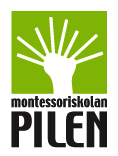 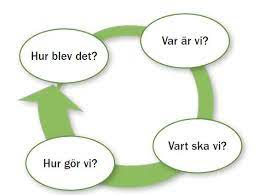 InnehållsförteckningInledningNormer och värdenKunskaperElevernas ansvar och inflytandeSkola och hemÖvergång och samverkanSkolan och omvärldenBedömning och betygSystematiskt kvalitetsarbeteProcessÖversikt av kvalitetsarbetet InledningPilens Montessoriskola startade sin verksamhet 1995. Enheten drivs som en ideell ekonomisk förening, ett så kallat föräldrakooperativ. ”Den lilla skolan på landet” har idag ett 35-tal familjer som valt att ha sina barn här. Att vara en liten skola har många fördelar och gör att barn, elever, föräldrar och personal är synliga för varandra och har nära till kontakt. Skolan består av förskola och skola från årskurs F–4 samt fritidshem. Pilen är inrymd i en äldre skolbyggnad med en tillbyggd vinkel samt med lokaler för fritids i källarplan. Även lokal för specialundervisning finns i källarplan. Skolan är indelad i två arbetslag, Stammen med åk F-2 samt Kronan med åk 3-4. Utemiljön består av härliga grönområden och skolgårdens framsida har en trädgårdsliknande karaktär med buskar och äppleträd. På skolans baksida finns en asfaltsplan med spelmöjligheter för bandy, basket samt övriga bollaktiviteter.Under läsåret arbetar vi kontinuerligt med vårt systematiska kvalitetsarbete. Målen för innevarande läsåret utvärderas i samband med läsårsavslut och nya mål för kommande läsår formuleras. De prioriterade målen är övergripande för hela skolans verksamhet och ska gynna både personal och elever.   Skolan arbetar enligt montessoripedagogiken och de styrdokument som reglerar den svenska skolan. Samtidigt följer skolan vad som sker inom forskning, skolutveckling, läroplaner och skollagar, allt för att främja och säkra kvalitetsutvecklingen. Läroplanens mål är styrande för all vår verksamhet, men redovisas inte separat i nedanstående text eftersom de finns att läsa i sitt sammanhang i Lgr 22. Vi noterar att detta läsår har det blivit tydligt att vi behöver prioritera om i våra lokaler. Då Stora Stammen har fått många elever (26) har klassen delats på förmiddagarna och fritids lokaler använts för undervisning. Spec. har då endast haft ett rum till sitt förfogande vilket fungerar dåligt de dagar både specialpedagog och speciallärare arbetat. Vi arbetar tillsammans med styrelsen för att hitta en lösning till nästa läsår.Mål för läsår 2022/2023Vi väljer att ha tre mål för kommande läsår. Grön Flagg - vi jobbar mot de globala målenHälsotema - vi arbetar för psykiskt och fysiskt välmåendeNya kursplaner -implementera de nya kursplanerna som börjar gälla juni 2022.Normer och värdenLägesbeskrivningVi använder oss av skolans gemensamma ordningsregler för skola/fritidshem. Tillsammans med eleverna utformar vi trivselregler för varje klass. Dessa finns synliga i klassrummen. De två första veckorna på läsåret har vi så kallade “värdegrundsveckor”. Vi har då olika aktiviteter, samarbetsövningar som är av övergripande social karaktär för att befästa skolans kultur.Vi använder oss av följande hjälpmedel:ObservationerDagliga samtal med våra eleverDiskussioner i arbetslaget kring det sociala samspelet i gruppernaKartläggningssamtal varje terminSamverkansdagarArbetsmaterial som behandlar värdegrundKuratorstöd både enskilt och i gruppKonsekvenstrappa Övergripande mål för verksamhetsåret 2022/2023  Elever och pedagoger ska tillsammans utveckla och stärka elevers förmågor när det gäller att visa hänsyn och respekt.Var är vi/Vart ska vi Hänsyn och respekt, ett ord som genomsyrar hela montessoripedagogiken. Arbetet med normer och värden ska hjälpa våra elever att öka sin empatiska förmåga samt sina kunskaper om vad respekt och hänsyn innebär. Det ska öka och stärka elevernas känsla för sin arbetsmiljö, betydelsen av kamratskap samt stärka dem i sin egen trivsel och trygghetskänsla. Pilens skola och fritids ska vara en plats där alla kan känna sig trygga. Ingen ska bli utsatt för diskriminering eller annan kränkande behandling. Olikheter ser vi som en tillgång för utveckling och alla åsikter är lika mycket värda. Skollagens och läroplanens övergripande mål gör gällande vad som ska tillämpas i skolan och i fritidsverksamheten. Det anges tydligt under bland annat grundläggande värden, förståelse och medmänsklighet, rättigheter och skyldigheter. Ett gediget arbete inleds varje läsår med att sätta rutiner och struktur.I samlingen pratar vi kontinuerligt om demokrati, turtagning och respekt för varandra och våra olika åsikter. Eleverna får vara med och rösta och godta majoritetsbeslutet. Eleverna hanterar oftast konflikter bra och har stärkt sin förmåga att lyssna på varandra och kommunicera sina olika tankar och åsikter och tar hjälp av de vuxna vid behov. På fritids läggs stor vikt vid att inleda läsåret (ht) med ett väl genomtänkt värdegrundsarbete Värdegrundsarbetet återupptas vid uppstart av vt. Vi arbetar med Pernilla Stalfelts bok “ Vem är du? -en bok om tolerans”. Syftet med arbetet ska vara att förebygga och motverka mobbning samt hjälpa barnen att skapa en större förståelse för vad mobbning är, hur det fungerar och vad man kan göra åt det. I arbetet vill vi hjälpa och stötta barnen i att kunna sätta egna gränser för när de upplever sig kränkta samt vara ett stöd i arbetet mot diskriminering och annan kränkande behandling.Stammen har dagliga samlingar där vi tar upp hur vi ska vara mot varandra, hur vi kan visa respekt och hur man kan vara en bra kompis. På Lilla Stammen har vi arbetat med värdegrundsarbetet Djuren på Djuris.Samarbete över åldersgränserna ska arbetas med under arbetet “50 länder på en förmiddag”. Turtagning, alla får komma till tals, lyssna på varandra och inte avbryta är några förmågor som ska tränas.Vi har haft kontinuerliga klassråd och skolråd där barnen fått framföra åsikter, diskutera och besluta i vissa frågor. Kronan arbetar med etik och moral inom aktuella so- och no-områden. I år har vi samtalat om olika religioner, likheter och skillnader och kopplat detta till etik och moral. På fredagar har klassen gemensamma lekar som leds och planeras av elever.  På skolan har vi ett aktivt och kontinuerligt arbete på rasterna där vi uppmuntrar eleverna att vara goda kamrater och förebilder. Vid konflikter finns pedagogerna som stöd och hjälp där vi uppmuntrar eleverna att själv klara knepiga situationer. Under läsåret är det tänkt att vi ska ha olika typer av åldersblandade samarbetsövningar mellan förskola och skola, större barn hjälper mindre och tvärtom. Hur gör vi?Arbetet på Pilen sker kontinuerligt. Pedagogerna som arbetar på skolan strävar efter att ha en röd tråd i hur vi, på olika sätt, kan hjälpas åt att utveckla vårt arbete med vår värdegrund. Arbetet ska hjälpa till att stärka skolans värdegrund för att den hela tiden ska bli säkrare och tryggare.Hur blev det/AnalysKronan I vårt dagliga arbete på Kronan har situationer ur vårt nyhetsflöde samt egenupplevda situationer som relaterar till vår värdegrund hanterats främst i diskussionsform.                    I so har vi diskuterat kring samhällsutveckling relaterat till de ideologier som fanns i vårt land under vikingatid och medeltid. Här har också framhävts vem som satt på bestämmanderätten förr jämfört med nu och varför. I no har vi läst om kroppen för att bl.a. hantera “Stopp Min Kropp”, vilket fört oss in på vår egen bestämmanderätt över vår kropp . Inför detta har vi hanterat likheter/skillnader, etik och moral. I engelska har vi öppnat upp för dialogen, utifrån den nivå den enskilda eleven befinner sig på. Här handlar det om att genom att “våga” prata engelska och bli väl mottagen av kamraterna i detta.  Eleverna har även utvecklats i att kunna samtala och samarbeta på klassråd, skolmöten och i grupparbeten där de samtidigt fått ta ställning kring olika saker. Vid ett antal tillfällen har eleverna haft samarbetsövningar och lekar både ute och inne. Resultatet har blivit att eleverna utvecklat sin förmåga att hitta på lekar, samarbetsövningar och samtidigt träna sin förmåga att leda en aktivitet. Detta sätt att tänka har också varit ett genomgående tema i idrottsundervisningen.  Eleverna har fått vara med och bestämma och eleverna har blivit bättre på att hitta på eget, organisera, vänta på sin tur samt att ha tålamod.Inga större tidskrävande konflikter har inkräktat på pedagogers och elevers tid under läsåret. Eleverna har tränat upp sin förmåga att kunna kommunicera bättre genom att kunna lyssna, samtala i grupp samt att ta ställning och argumentera kring olika saker.StammenVårt värdegrundsarbete pågår dagligen i våra samlingar där det ofta är barnens tankar och funderingar som leder oss in i diskussioner kring vår värdegrund. Många har haft svårt att vänta på sin tur och räcka upp handen men under läsårets gång har de blivit bra på detta.Arbetet med Djuren på Djuris har varit mycket uppskattat av barnen. Vi har haft många bra diskussioner angående värdegrundsarbetet.De åldersblandade grupperna under arbetet “50 länder på en förmiddag", har fungerat mycket bra. De har provat på att vara lagledare, sekreterare, hämtare och redovisare vilket de flesta har uppskattat. Flera barn har blivit tryggare med varandra och vågar nu prata i sina grupper.Genom klassråd och skolråd blir eleverna delaktiga i olika beslut som fattas.De flesta i klassen är mycket engagerade. De får även prova på att vara ordförande och sekreterare.Fritids På fritids har arbetet antagit form som främjande, förebyggande och ömsesidig respekt. Viktigt har varit att utveckla varje elevs tilltro till sin egen förmåga. Allt har skett under demokratiska, lärande och utvecklande former. Samarbetsövningar, värderingsövningar samt skapande med lek och lust som drivande ingredienser har varit gällande.KunskaperLägesbeskrivningPilens Montessoriskola har som bas att arbeta efter Maria Montessoris pedagogik. Skolan fokuserar tidigt på läs-och skrivinlärning, detta för att lägga en god grund för eleverna att nå upp till kunskapskraven i årskurs nio. För att utveckla elevernas kunskaper arbetar vi både praktiskt och teoretiskt i våra olika ämnen. Både skola och fritids har detta året hälsotema. I åk 3 och 6 genomförs nationella prov obligatorisk Diagnoser ingår som en naturlig del i undervisningsmaterialet.Utvärdering av kunskapsmålKontinuerliga observationer kring elevernas lärande.Diskussioner i arbetslag, EHT, EVK samt genom klasskonferenser kring elevernas kunskapsutveckling.Klasskonferenser med rektor där varje elev diskuteras ur ett helhetsperspektivUtvecklingssamtal där vårdnadshavare, elev och pedagoger diskuterar elevens kunskapsutveckling. Övergripande mål för verksamhetsåret 2023/2024 Hälsotema - Stärka elevernas kompetens kring fysiskt och psykiskt välmående.Var är vi/Vart ska viSamtliga avdelningar arbetar under läsåret med kroppen. Inom detta arbetsområde kommer vi in på hälsa och välmående. Hur gör vi?Alla eleverna har extra rörelsepass varje måndag morgon utomhus. Här deltar hela skolan. Vi har framförallt hoppat hopprep och använt rockringar. Under skoldagen har Stammen rörelsepass inomhus. Hur går vi vidare/AnalysUnder vårterminen kommer vi att modifiera vår rörelsestund utomhus och involvera förskolan. Eleverna kommer själv att ansvara för de moment de vill ha med i aktiviteten.Eleverna kommer även få  möjlighet att välja tillhörande musik. Utfallet av rörelseaktiviteten har varit god då stora och små barn/elever har blandats för att känna gemenskap och vara förebilder för varandra. Elever och barn har känt glädje och förväntan över de olika aktiviteterna.Eleverna på Stora Stammen har klassrumsmassage. Det har varit ett uppskattat inslag i undervisningen på onsdagarna när Ann har barnen själv.Under vårterminen kommer alla elever på idrotten ha teoriundervisning med extra fokus på hälsa och välmående. Det integreras varje vecka i den ordinarie undervisningen i idrott och hälsa. Lilla Stammen arbetar med värdegrundsmaterialet “Djuren på Djuris.” Här tränar man på frågeställningar kring empati och hur man är en bra kompis.På fritids arbetar med Nalle Puh citat som en del av filosofiska samtal i skolans värdegrundsarbete. Här finns ett forum för frågor kring livskunskap för elever i olika åldrar och med olika erfarenheter. Projektet pågår resten av terminen. Skolans kurator har under vissa perioder haft kompissamtal för att främja gott mående och stödja eleverna i dess sociala utveckling. Samtalen har gett gott resultat men det behövs ett enskilt samtalsrum där eleverna kan känna lugn och trygghet. Boken “Värsta bästa hälsan” som vi tänkte använda som litteratur visade sig passa de äldre eleverna bättre.Elevernas ansvar och inflytandeLägesbeskrivningGrundläggande inom Montessoripedagogiken är att elever, både i skolan och på fritids, lär sig att ta ansvar för sitt skolarbete, planering och lärande. Det är viktigt att det finns forum, både i grupp och individuellt, där elever kan ges möjlighet att uttrycka sina åsikter samt för att kunna påverka verksamheten. Allt eftersom eleven lär sig att ta mer ansvar får han/hon större inflytande över sitt skolarbete. Varje vecka får eleven en planering med veckans arbete, det är elevens eget ansvar i vilken ordning man vill jobba och på bästa sätt bli klar med den. Elevernas planeringar anpassas individuellt för elever som är i behov av extra stöd och hjälp.Eleverna deltar varje termin i en enkät om trivseln på Pilen.Vi har klass- skol- samt fritidsråd.Genom dagliga observationer där vi iakttar hur eleverna tar ansvar över sitt skolarbete.Diskussioner i arbetslaget kring elevernas ansvarstagande.Vid utvecklingssamtal där vårdnadshavare och pedagoger diskuterar elevens utveckling.Pedagoger börjar redan i åk 1 för att förbereda eleverna hur man planerar sitt arbete. Målet är att de ska kunna ta ansvar för sitt eget lärande och kunna disponera sin tid. Under läsåret har vi haft kontinuerliga klass- och skolråd där maten är en stående punkt.Övergripande mål för verksamhetsåret 2022/2023Vi fortsätter med målet från läsåret 2022/2023 att sätta större fokus på skol- och matråd.Var är vi/Vart ska vi?Eleverna har kontinuerligt haft skol- och matråd. Eleverna har till viss del fått ansvara för sin planering och genomförandet.Hur gör vi?Eleverna har kontinuerligt haft klassråd därefter skolråd en gång i månaden.Hur blev det/AnalysEleverna har varit duktiga på att berätta hur rutinerna ser ut under dagen/veckan. Det gäller alla avdelningar på Pilen. Skol- och klassråd har fungerat bra och eleverna har haft inflytande över bland annat att leda aktiviteter och på Grön Flagg möten. Skolan har kunnat återgå som vanligt med gemensamma aktiviteter över årskurserna efter pandemin.Skola och hem LägesbeskrivningPilen är en liten skola på landet som drivs som ett föräldrakooperativ. Organisationen är överskådlig och beslutsvägarna korta. Skolan har en ledningsgrupp bestående av rektor och två pedagoger. Styrelsen, som träffas en gång varje månad, består av vårdnadshavare. Tryggheten är stor och det råder ett förtroendefullt förhållande mellan skola, fritids och hem. Elevernas vårdnadshavare har gjort ett aktivt val när de har valt skola och är delaktiga i skolans skötsel. Informationsvägarna mellan skola, fritids och hem är många.Enkätundersökningar under vårterminen till föräldrar där de kan framföra sina synpunkter.Utvecklingssamtal varje terminMånadsbrevInfoMentorFöräldramötenSpontana samtal med föräldrar. Övergripande mål för verksamhetsåret 2022/2023Att skolan implementerar en lärplattform för både elever, pedagoger samt vårdnadshavare. Var är vi/Vart ska vi?Vi har detta läsår nyttjat tjänsten  InfoMentor som all personal har fått utbildning i. Vi har under läsåret dokumenterat all IUP och frånvaro/närvaro samt att de mesta av informationen mellan skola och hem har kommunicerats via InfoMentor. Hur gör vi?För att lära sig mer och känna att man blir förtrogen med plattformen ligger det på eget ansvar att titta runt och lära sig de olika delarna. Sedan har Anders skickat ut en lathund som skall vara till hjälp och Anders står till förfogande för de eventuella frågor som kan komma upp. Anders och Madeleine har lagt in IUP och omdömesmallar som vårdnadshavare kan ha tillgång till efter publicering. På vårterminen kommer omdömesblanketten att fyllas i på infomentor. Förskoleklassens IUP kommer även att fyllas i till våren.Hur blev det/AnalysVår implementering av InfoMentor har gått enligt plan, vi registrerar frånvaron via InfoMentor dagligen och vi har även lagt ut information till vårdnadshavare under Kommunikation. Framöver hoppas vi att våra vårdnadshavare ska använda InfoMentor i högre utsträckning. Vi har börjat ge ut information och månadsbrev via InfoMentor. Vid extra viktig information har vi kompletterat med mail för att säkerställa att alla läser det. Lärare som jobbar på annan skola, som slöjdlärare, har inte implementerat eller använt sig av InfoMentor. InfoMentor visade sig ha vissa brister då pedagoger inte kan se vem som tagit del av samma information eller om annan pedagog redan har svarat på meddelandet. För att kommunikationen ska fungera via InfoMentor behöver vi pedagoger veta vilka övriga som nåtts av informationen samt om någon även hunnit svara på meddelandet. I dagsläget måste vi söka upp våra medarbetare för att se vilka som tagit del av informationen samt ev hunnit svara för att undvika dubbla meddelanden (i sämsta fall med olika budskap). Även vårdnadshavare har svårt att använda meddelandefunktionen i InfoMentor. De önskar ett snabbare sätt att kommunicera på och använder oftast mail eller sms. Vår analys är att InfoMentor fortfarande är svårarbetat för både pedagoger och vårdnadshavare. Övergång och samverkanLägesbeskrivningPilens Montessoriskola är en liten verksamhet där förskola, förskoleklass, skola och fritidshem är beläget i samma byggnad. Varje läsår startar vi upp med en friluftsdag för att stärka gruppgemenskapen. Under läsåret rullar löpande teman i årskurserna. Fadderverksamhet. (läsning, redovisningar, sångsamling. Sussie vill gärna att vi har det en gång i månaden)Besök hos kommande årskurs.Gemensamma teman.PysseldagarAktiviteter som hela skolan har tillsammans.SkridskoåkningÖvergripande mål för verksamhetsåret 2022/2023:Mål: Fortsätta arbeta med, utveckla och se över hur vi på olika sätt kan utveckla, utöka och hitta den röda tråden för vår fadderverksamhet. Var är vi/vart ska vi?Ambitionen är att ha gemensamma aktiviteter vid påsk och jul samt ett antal tema och utflyktsdagar under läsåret.Hur gör vi?Under året planerar vi fortlöpande aktiviteter vid våra skolmöten. En del aktiviteter har varit  fasta punkter. Andra kan uppstå spontant i samband med temaarbeten.Hur blev det/AnalysVi åkte till Albäck på utflykt i september efter skolstart. Elever delades i grupper och gjorde samarbetsövningar. Vi har haft gemensamma jul- och påskaktiviteter med skola samt Vidjan. Vi har provat en ny variant där eleverna väljer egna grupper. Det har fallit mycket väl ut.Överlämning av elever sker mellan påsklov och sommarlov. Lärarna har möten om elevernas kunskapsnivå och stödbehov. Hittills har detta varit endast mellan pedagogerna i skolan. Det finns önskemål att även fritids ska delta för att få en komplett kartläggning av elevernas skoldag.Mathilda besökte Stammen och de blivande eleverna inför åk 3. Elever från åk 2 träffades  utomhus för lekar och lära känna varandra. Barn från Vidjan besökte F-klassen  på Stammen i små grupper under våren och avslutade med en gemensam förmiddag tillsammans med Louise. Nya elever i F-klass från Vidjan har varit på besök.Hela skolan hade gemensam vår-temadag med lekar, gruppvis aktiviteter samt lunch utomhus. En mycket lyckad och uppskattad dag.

Skolan och omvärldenLägesbeskrivningUnder läsåret gör vi olika studiebesök relaterade till de teman vi jobbar med. Genom TV-programmet ”Lilla Aktuellt” får eleverna en vana att ta till sig olika nyheter. Vi tar även upp, diskuterar och analyserar aktuella händelser som sker både inom och utanför Sveriges gränser. Vi har nätverkssamarbete med fyra andra Montessoriskolor, ett samarbete som sker på lärar- och rektorsnivå. Vi har startat upp Grön flagg på skolan från förskola till åk.4.Grön flagg- möten en gång i månaden Möten mellan våra årskurser  Lilla AktuelltÖvergripande mål för verksamhetsåret 2022/2023Grön flagg - Sträva efter att ge eleverna kunskaper i hållbar utveckling, återbruk och sopsortering. Var är vi/Vart ska vi?Vi fortsätter med Grön Flaggmöten en gång i månaden där vi stämmer av nuläget. Eleverna har haft gemensam utflykt till Albäck där de fick skapa av naturmaterial och upphittat skräp.Hur gör vi?Under vårterminen får eleverna ett större ansvar för vissa aktiviteter. Under våren planerar vi ett studiebesök på återvinningsstationen i Anderslöv. Inför utflykten kommer vi att arbeta med olika sorteringsövningar för återvunnet material. Under vårterminen planerar vi en bokcirkel under vår APT/studiedag om Montessoripedagogikens grunder. Det inkluderar ett holistiskt förhållningssätt till vår omvärld.Åk 3-4 tittar på Lilla Aktuellt varje vecka för samhällsinformation och uppdatering. Inför vårterminen planerar vi en gemensam vårtemadag samt gemensam påskpysseldag.Lilla och Stora Stammen kommer under vårterminen -23 arbeta med boken “50 länder på en förmiddag” av Ulf Nilsson och Oskar Jonsson. Detta berör geografi, samhällskunskap och historia. Under våren har skolan anmält sig till “skräpplockardagen” genom “Håll Sverige rent”.Hur blev det?/AnalysUnder vårens APT-träffar har vi suttit i tvärgrupper och diskuterat olika scenario utifrån montessoripedagogiken. Ett  tillfälle som fallit väl ut att samarbeta mellan skola och förskola.  Vårtemadag  15/6Eleverna startade dagen utomhus för aktiviteter i grupp på olika stationer. alla stationer var blandade grupper med skolbarn och förskolebarn.En station var hinderbana, och en annan var sopsortering och en station handlade om att transportera vatten. I slutet av terminen blev skola och förskola certifierad för Grön Flagg vilket firades med att vi hissade flaggan och därefter fick barnen äta hamburgare utomhus.Aktiviteterna var lyckade och barnen var nöjda och glada. Vi-känslan stärks och samarbete och värdegrundsarbete blir tydligt.Under påskpysseldagen hade varje skolbarn på Stora Stammen en uppgift att vara fadder åt ett förskolebarn.Det fungerade utmärkt och de äldre eleverna var goda förebilder för de yngre. “Boken 50 länder på en förmiddag” har gett våra elever kunskap om vår världs geografi samt inblick i hur människor lever i andra länder. Pedagogerna har dock upplevt att för lite tid har avsatts för övningen. När vi gör om det om 2 år ska det finnas fler möjligheter att koppla boken till montessorimaterialen. Stora och Lilla Stammen har haft olika fördjupningsuppgifter med hänsyn till elevernas ålder.   Lilla Aktuellt på Kronan har gett diskussioner där eleverna har breddat sina kunskaper i samhällskunskap och aktuella händelser. Eleverna har många åsikter och funderingar som de delger varandra. Klasslärare Mathilda upplever att eleverna har svårt att hålla fokus på de ämnen som tas upp på Lilla Aktuellt. Funderar på att se de kortare nyhetssändningarna varje dag till hösten.Eleverna i årskurs 3-4 besökte under vt återvinningsstationen i Anderslöv. Samtliga elever blev tilldelade ett eget skräp/avfall som de skulle placera på rätt plats vid besöket.               Här agerade vi under fullt lugn för att verkligen vara säkra på att allt hamnade på rätt plats. Bedömning och betyg  LägesbeskrivningPilen har mallar och rutiner för IUP-samtalen. Tidsperioden för när dessa ska genomföras står inskrivet i årshjulet. Varje termin inbjuds elever, tillsammans med föräldrar, att ha IUP-samtal och skriftliga omdömen skrivs varje läsår. Varje arbetsområde utvärderas muntligt eller skriftligt. För eleverna i årskurs 3 och 6 görs varje vårtermin nationella prov. Under läsåret får eleverna kontinuerligt tid att reflektera över sitt lärande och sin egen arbetsinsats. Diskussioner i arbetslaget kring omdömenKlasskonferenserBedömningsstöd för åk 1 och 2Kartläggning i förskoleklassIUP samtalNationella Prov åk. 3DLS (Diagnostiskt läs-och skrivprov)Kartläggningssamtal varje termin Lgr 22  Övergripande mål för verksamhetsåret  2022/2023Vi implementerar de uppdaterade kursplanerna och integrerar dem i vår verksamhet. Var är vi?/Vart ska vi?Vi har under läsåret 22/23 fullt ut integrerat den nya läroplanen lgr 22. Samtliga pedagoger känner sig väl uppdaterade med detta och har tagit del av information och filmer som finns tillhanda på skolverkets hemsida. Hur gör vi?Under läsåret 2022/2023 arbetar vi efter Lgr 22 och anpassar verksamheten efter förändringarna. Hur blev det/AnalysVi kan inte upptäcka några större skillnader på den uppdaterade Lgr 22 som gör att vi behöver förändra undervisningen i dagsläget. Vi efterfrågar möjligheterna att diskutera  dessa frågor med andra nätverksskolor för att ta del av deras eventuella förändringar.De nationella proven genomfördes som vanligt under vårterminen för årskurs 3. Vi har implementerat omdömen på Infomentor med omdömesblanketter. Omdömen från slöjdlärare fick inhämtas via mail. Nya mål för eleverna sattes på höstterminen för att kunna utvärderas på vårterminen, vilket har gjorts i samband med IUP.   InfoMentor anses som användarovänligt när det gäller att skriva in dokumentation. Det tar mycket tid och man måste skifta mellan olika vyer och komma ihåg att spara däremellan för att inte allt ska raderas.Kartläggningarna i de olika årskurserna har avlöpt enligt tidsplan. Mentorer/klasslärare har samarbetat med spec. vid behov. Elever som har någon form av behov av specialundervisning är väl omhändertagna. Vi ser att vårt system att identifiera svårigheter hos eleverna är inarbetat. För att vara en liten skola har vi mycket resurser för elever med extra anpassningar och särskilt stöd. Vi har ett välfungerande system med klasskonferens varje termin.Systematiskt kvalitetsarbeteHuvudmannen och rektor har ansvar för struktur och rutiner för uppföljning, analys och bedömning av målen. De olika målen följs upp vid olika tidpunkter under året enligt tabell nedan.Personalen analyserar och reflekterar gemensamt över resultaten under utvärderingsdagar och skolmöten. Rapport sker muntligen och skriftligen enligt tabell nedan.Eleverna får uttrycka sina upplevelser och åsikter om skola och utbildning på klassråd och skolråd, vid samtal och via enkäter. Inför varje nytt arbetsområde ska eleverna göras delaktiga och arbetsområdet ska utvärderas av eleverna.Föräldrarnas åsikter tas tillvara genom att de får svara på frågor i skolans enkät, på utvecklingssamtal och på våra föräldramöten. Resultaten sammanfattas, analyseras och sammanställs i skolans verksamhetsplan. Här framgår även vilka åtgärder som ska genomföras för att öka måluppfyllelse.ProcessArbetsplanen utgår från de olika kapitlen i läroplanen och består av följande:Lägesbeskrivning utifrån föregående års analys och utvärdering.Mål (som ska kunna utvärderas).Utvärderingsmetoder (hur vi utvärderar målen).Utvärdering och analys.Översikt av kvalitetsarbetetÅrshjul kvalitetsarbetetÅrshjul kvalitetsarbetetÅrshjul kvalitetsarbetetMånadAktivitetMedverkandeAugustiPlan mot kränkande behandlingKartläggningar för åk F-2 Genomförs augusti-oktoberUppdatering och implementering av rutiner och handlingsplaner gällande kvalitets- och säkerhetsarbeteHuvudman, rektor, personal, föräldrar och eleverSpeciallärare/Specialpedagog, pedagoger och eleverHuvudman, rektor, personalSeptemberDLS åk 3-5IUP-samtal åk 1-5Speciallärare/SpecialpedagogPedagoger, elever, föräldrarOktoberNovemberKlasskonferensRektor, pedagogerDecemberBudgetFrånvaroVerksamhetsberättelseHuvudman, rektor SpeciallärarePedagogernaJanuariArbetsmiljöenkätPersonalFebruariDLS svenska åk 2Elever, Speciallärare/Specialpedagog·       MarsNP Åk 3KlasskonferensKartläggningssamtalMedarbetarsamtalUtvecklingssamtalPedagoger, eleverPedagoger, rektorSpeciallärare, eleverPersonal, rektorPedagogerAprilMajEnkät till vårdnadshavarePersonalenkätUtvecklingssamtal KronanRektor, vårdnadshavarePersonal, rektorPedagoger, elever, föräldrarJuniUtvärderingsdagarFrånvaroSammanställning av kunskapsmålPrioriterade målSystematiskt kvalitetsarbeteVerksamhetsplanUtvecklingsplan FritidsPersonalSpeciallärarePersonal, rektorPersonal, rektorPersonal, rektorRektor, huvudmanRektor, personalKontinuerligt under läsåret:ArbetslagsmötenAPTEHT mötenObservationerElevutvärdering veckovisKlassråds- och elevrådsmötenStyrelsemötenPersonalPersonal, rektorPersonal, rektorPersonal, eleverEleverPedagoger, eleverRektor, huvudman